Завданнядля дистанційного навчання з математикидля учнів 8 класуна період карантину з 12.03.2019 – 06.04.2020Учитель математики  А.В.Гладкевичalla.gladkewitch@ukr.netАлгебра 8 клас, підручник «Алгебра 8 клас»,  Н.А.ТарасенковаГеометрія  8 клас, підручник «Геометрія 8 клас»,  А.Г.Мерзляк№ з/пТемаЗавдання для виконанняДомашнє завдання Додаткова інформація1Теорема Вієта§19, № 767; № 768; № 770; № 772; № 774; № 776; № 777; № 779; № 781; № 783; № 785; № 787; §19, № 769; № 771; № 773; № 775; № 778; № 780; № 782; № 784; № 786; № 788; 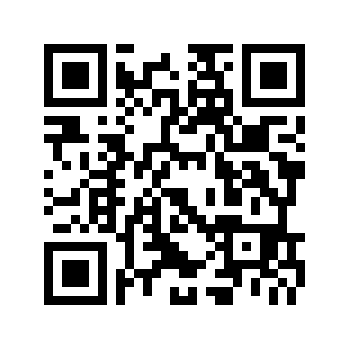 Тестові завдання можна пройти на сторінці курсу  https://naurok.com.ua/test/algebra/klas-8.2 Квадратний тричлен та його корені§20, № 801; № 803; №  805; № 807; № 809; №  811 §20, № 802, № 804; № 806; № 808; № 810; № 812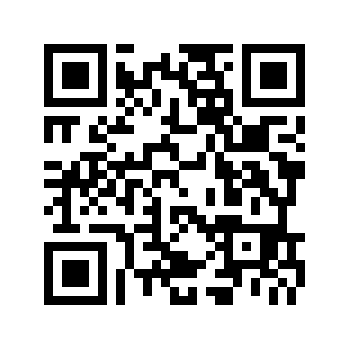 Тестові завдання можна пройти на сторінці курсу https://matematikatests.in.ua/kvadratnyj-trychlen-rozkladannya-kvadratnogo-trychlena-na-linijni-mnozhnyky-test-24-algebra-8-klas/№ з/пТемаЗавдання для виконанняДомашнє завдання Додаткова інформація1Поняття площі.Основні властивості площі.Площа прямокутника§20, № 666; № 669; № 671; № 672; № 674; № 676; № 678; № 680; № 687; № 689§20, № 667; № 670; №  673; № 675; № 677; № 679; № 690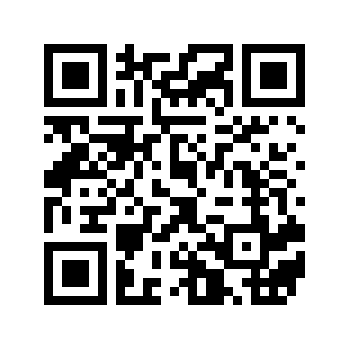 Тестові завдання можна пройти на сторінці курсу https://naurok.com.ua/test/geometriya/klas-82 Площа паралелограма§21, № 701; № 702; № 704; № 705; № 706; № 708; № 709; № 711; № 714§21, № 703; № 707; № 710; № 712; № 715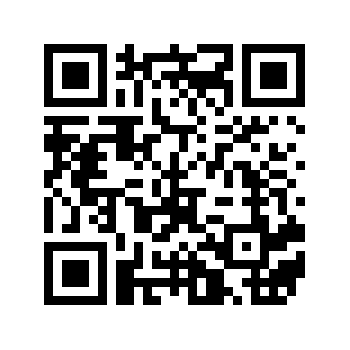 Тестові завдання можна пройти на сторінці курсу https://naurok.com.ua/test/geometriya/klas-83Площа трикутника§22, № 725; № 726; № 728; № 730; № 731; № 733; № 735; № 737; № 739; № 741; № 744; № 745; §22, № 727; № 729; № 732; № 734; № 736; № 738; № 740; № 742; № 746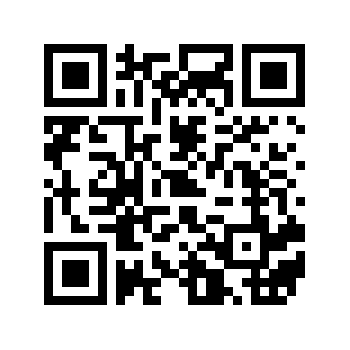 Тестові завдання можна пройти на сторінці курсу https://naurok.com.ua/test/geometriya/klas-8